++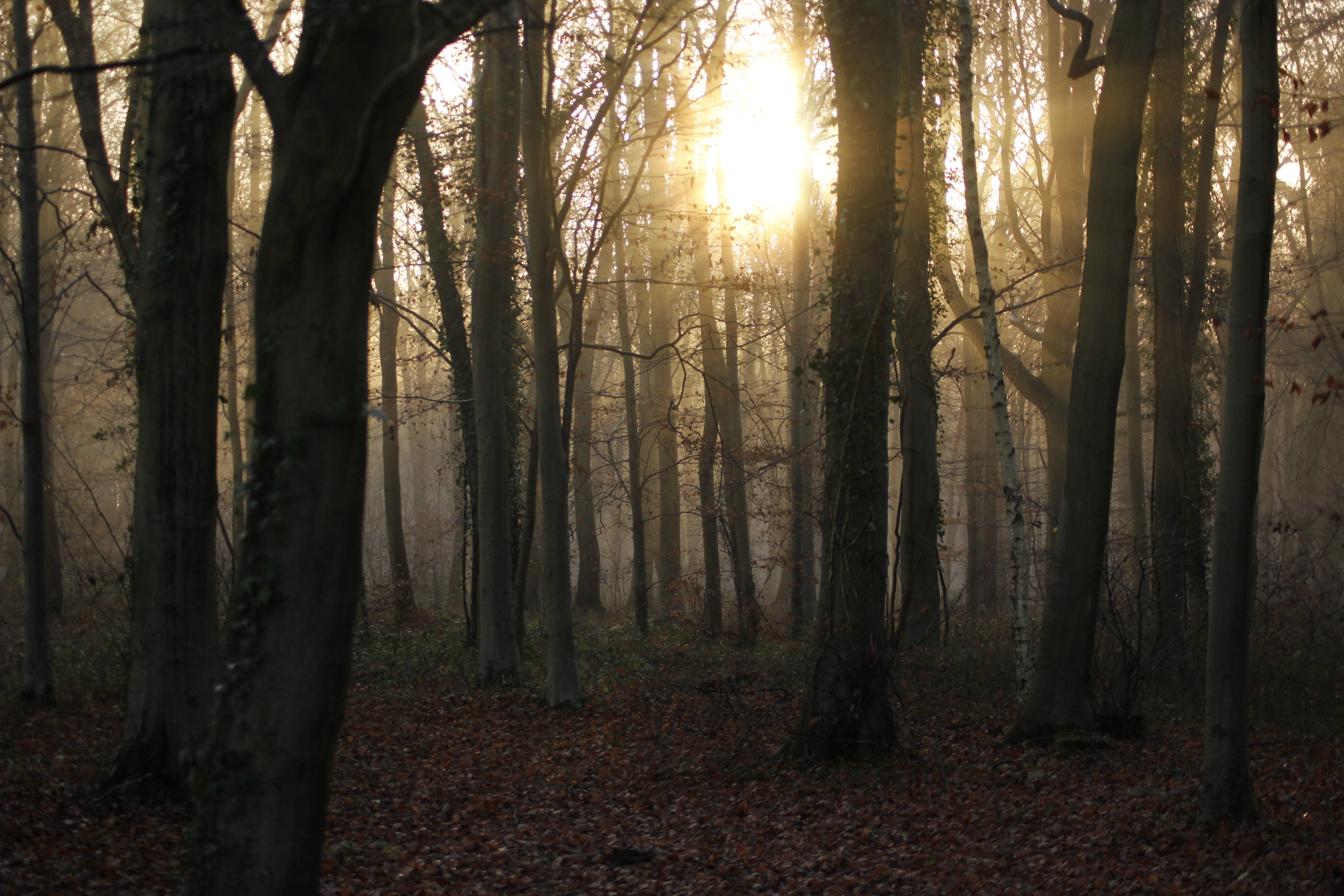 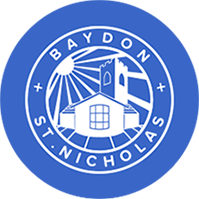 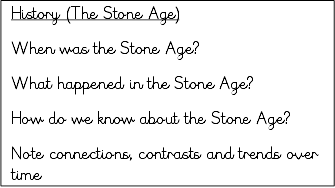 